ТЕМА ЗАНЯТИЯ: ХРОНИЧЕСКИЕ БРОНХОЛЕГОЧНЫЕ ЗАБОЛЕВАНИЯ  У ДЕТЕЙЦЕЛЬ ЗАНЯТИЯИзучить основы патогенеза респираторных аллергозов и муковисцидоза у детей, диагностику заболеваний с учетом возраста ребенка, основы классификации и виды терапевтических программ в зависимости от формы, периода и степени тяжести болезней у детей.ОСНОВНЫЕ ВОПРОСЫ ПО ТЕМЕ1. Понятие респираторных аллергозов.2. Определение муковисцидоза.3. Классификация заболеваний.4. Принципы диагностики.5. Лечение заболеваний.6. Принципы диспансерного наблюдения детей с хроническими бронхолегочными заболеваниями. ЗАДАНИЕ ДЛЯ КОНТРОЛЯ ИСХОДНОГО УРОВНЯ ЗНАНИЙТЕСТОВЫЙ КОНТРОЛЬВыберите один правильный ответ1. ПРИ СКРИНИНГЕ НА МУКОВИСЦИДОЗ АНАЛИЗ КРОВИ НА ИММУНОРЕАКТИВНЫЙ ТРИПСИН ДОНОШЕННЫМ ДЕТЯМ ПРОВОДЯТ НА _____ ДЕНЬ ЖИЗНИА) 4-5Б) 7-8В) 14-21Г) 21-282. НОРМАЛЬНЫМ ЗНАЧЕНИЕМ ПОТОВОЙ ПРОБЫ У ДЕТЕЙ ЯВЛЯЕТСЯ _______ ММОЛЬ/ЛА) 40-60Б) 80-100В) 100-150Г) 150-2003.  ПРЕПАРАТ «ДОРНАЗА АЛЬФА» ОТНОСИТСЯ КА) антибиотикам Б) муколитикамВ) сердечным гликозидамГ) ингаляционным стероидам4. БОЛЬНЫЕ МУКОВИСЦИДОЗОМ НУЖДАЮТСЯ ВА) повышенном количестве белка и энергииБ) повышенном количестве углеводовВ) пониженном количестве белкаГ) пониженном количестве жира5. ПОЛОЖИТЕЛЬНОЙ РЕАКЦИЕЙ АЛЛЕРГОДИАГНОСТИКИ IG E-ОПОСРЕДОВАННЫХ АЛЛЕРГИЧЕСКИХ ЗАБОЛЕВАНИЙ ПРИ ПРОВЕДЕНИИ ПРИК-ТЕСТА ЯВЛЯЕТСЯА) папула более 3 ммБ) папула 1 – 2 ммВ) гиперемияГ) след от укола6. ДЛЯ ДИАГНОСТИКИ МУКОВИСЦИДОЗА РЕШАЮЩЕЕ ЗНАЧЕНИЕ ИМЕЕТА) потовый тест с определеним хлораБ) копрологический анализВ) наличие обструктивного синдромаГ) анамнез7. ЗАБОЛЕВАНИЕ, ПОСТОЯННЫМИ СИМПТОМАМИ КОТОРОГО ЯВЛЯЮТСЯ ЧИХАНИЕ, ЗУД В ОБЛАСТИ НОСА, ОБИЛЬНОЕ ПРОЗРАЧНОЕ ВОДЯНИСТОЕ ОТДЕЛЯЕМОЕ ИЗ НОСА, ЗАТРУДНЕНИЕ НОСОВОГО ДЫХАНИЯ – ЭТОА) острый ринитБ) аллергический ринит В) острый синуситГ) аденоидит8. ВЫЯВЛЕНИЕ ЭОЗИНОФИЛОВ ПРИ ЦИТОЛОГИЧЕСКОМ ИССЛЕДОВАНИИ МАЗКОВ-ОТПЕЧАТКОВ СО СЛИЗИСТОЙ ОБОЛОЧКИ НОСА СВИДЕТЕЛЬСТВУЕТ О НАЛИЧИИА) вазомоторного ринитаБ) полипаВ) аллергического ринита Г) острого респираторного заболевания9. АЛЛЕРГИЧЕСКИЙ РИНИТ – ЭТОА) острый инфекционный процессБ) хронический инфекционный процессВ) симптом системного заболевания соединительной тканиГ) хроническое аллергическое воспаление слизистой оболочки носа у пациентов с сенсибилизацией к экзогенным неинфекционным аллергенам 10. К БЫТОВЫМ АЛЛЕРГЕНАМ ОТНОСИТСЯА) пыльца полыниБ) домашняя пыль В) пыльца березыГ) белок коровьего молока11. НАИБОЛЕЕ ЧАСТЫМ КЛИНИЧЕСКИМ ПРОЯВЛЕНИЕМ ПОЛЛИНОЗА ЯВЛЯЕТСЯА) аллергический циститБ) аллергический ринит В) крапивницаГ) аллергический миокардит12. ПРИ ВЫСЕВЕ В МОКРОТЕ БОЛЬНОГО МУКОВИСЦИДОЗОМ СИНЕГНОЙНОЙ ПАЛОЧКИ ПРИМЕНЯЮТА) цефтазидимБ) тетрациклинВ) оксациллинГ) цефазолин13. К АНТИГИСТАМИННЫМ ПРЕПАРАТАМ 1 ПОКОЛЕНИЯ ОТНОСЯТА) цетиризинБ) хлорпирамин В) лоратадинГ) астемизол14. К АНТИГИСТАМИННЫМ ПРЕПАРАТАМ 2 ПОКОЛЕНИЯ ОТНОСИТСЯА) лоратадинБ) диметинденВ) хифенадинГ) мебгибролин15. ПРИ ВЫЯВЛЕННОЙ СЕНСИБИЛИЗАЦИИ К АЛЛЕРГЕНАМ ПЫЛЬЦЫ ДЕРЕВЬЕВ ВОЗМОЖНО РАЗВИТИЕ ОСТРОЙ АЛЛЕРГИЧЕСКОЙ РЕАКЦИИ ПРИ УПОТРЕБЛЕНИИ В ПИЩУА) яблокБ) спиртных напитковВ) нерафинированного растительного маслаГ) печени трескиЗАДАНИЕ ДЛЯ АКТУАЛИЗАЦИИ ЗНАНИЙЗадание 1.Ответьте на поставленные вопросы1. Поллиноз – это  _________________________________________________________________________________________________________________________________________________________________________________________________________________________________________________________________________________________________________________________________________________________________________________________________________________________________________________________________________________________________________________________2. Аллергический ринит - это________________________________________________________________________________________________________________________________________________________________________________________________________________________________________________________________________________________________________________________________________________________________________________________________________3. Перечислите аллергены бытовые________________________________________________________________________________________________________________________________________________________________________________________________________________________________________________________________________________________________________________________________________________________________________________________________________4. Перечислите аллергены эпидермальные______________________________________________________________________________________________________________________________________________________________________________________________________________________________________________________________________________________________________________________________________5. Перечислите периоды пыльцевых аллергенов_______________________________________________________________________________________________________________________________________________________________________________________________________________________________________________________________________________________________________________________________________________________________________________________________________________________________________________________________________________________________________________________________________________________________________________________________________________6. Опишите интермиттирующее течение аллергического ринита____________________________________________________________________________________________________________________________________________________________________________________________________________________________________________________________________7. Опишите персистирующее течение аллергического ринита____________________________________________________________________________________________________________________________________________________________________________________________________________________________________________________________________8. Основы диагностики муковисцидоза__________________________________________________________________________________________________________________________________________________________________________________________________________________________________________________________________________________________________________________________________________9. Проявления легочной формы муковисцидоза___________________________________________________________________________________________________________________________________________________________________________________________________________________________________________________________________________________________________________________________________________________________________________________________________________________________________________________________________________________________________________________________________________________________________________________________________________10. Проявления кишечной формы муковисцидоза___________________________________________________________________________________________________________________________________________________________________________________________________________________________________________________________________________________________________________________________________________________________________________________________________________________________________________________________________________ 11. Тип наследования при муковисцидозе__________________________________________________________________________________________________________________________________________________________________________________________________________________________________________________________________________________________________________________________________________Задание 2. ДиагностикаНазовите методы исследования и для чего они применяются?Задание 3. КлассификацияПеречислите нозологические формы респираторных аллергозов1.____________________________________________________________2. ____________________________________________________________3. ______________________________________________________________4. ______________________________________________________________5. ____________________________________________________________6. ________________________________________________________________7. ________________________________________________________________8. ____________________________________________________________9. _____________________________________________________________Классификация аллергический ринитов (АР)Заполните пробелы в таблицеПеречислите формы муковисцидоза:_______________________________________________________________________________________________________________________________________________________________________________________________________________________________________________________________________________________________________________________________________________________________________________________________________________________________________________________________________________________________________________________________________________Перечислите возможные клинические бронхолегочные изменения при муковисцидозе____________________________________________________________________________________________________________________________________________________________________________________________________________________________________________________________________________________________________________________________________________________________________________________________________________Заболевания, ассоциированные с геном CFTR:_____________________________________________________________________________________________________________________________________________________________________________________________________Задание 4 Лечение хронических болезней органов дыхания у детей1. Обозначьте продукты, возможной перекрестной пищевой аллергии при выявленной сенсибилизации к пыльце березы______________________________________________________________________________________________________________________________________________________________________________________________________________________________________________________________________________________________________________________________________________________________________________________________________________________________________________________________________________2. Обозначьте продукты, возможной перекрестной пищевой аллергии при выявленной сенсибилизации к пыльце полыни_________________________________________________________________________________________________________________________________________________________________________________________________________________________________________________________________________________________________________________________________________________________________________________________________________________________________________________________________________3. Перечислите интраназальные глюкокортикостериды (ИнГКС), применяемые лечения аллергических ринттов (МНН)_________________________________________________________________________________________________________________________________________________________________________________________________________________________________________________________________________________________________________________________________________________________________________________________________________4. Перечислите антигистаминные препараты для лечения аллергических ринитов у детей________________________________________________________________________________________________________________________________________________________________________________________________________________________________________________________________________________________________________________________________________5. Опишите метод аллергеспецифической иммунотерапии_____________________________________________________________________________________________________________________________________________________________________________________________________________________________________________________________________________________________________________________________________________________________________________________________________________________________________________________________________________________________________________________________________________________________________________________________________________________________________________________________________________________________________________________________________________________________________________________________________________________6. Обязательными составляющими лечения муковисцидоза являются:1._________________________________________________________________2._________________________________________________________________3._________________________________________________________________4._________________________________________________________________5._________________________________________________________________6._________________________________________________________________7._________________________________________________________________МАТЕРИАЛ ДЛЯ ЗАКРЕПЛЕНИЯ ТЕМЫСитуационная задачаВесной, на приеме у участкового педиатра, девочка, 12 лет с жалобами на чих зуд носа, при  выходе на улицу. Отмечается кратковременный эффект от приема местных сосудосуживающих препаратов. Из анамнеза: эпизоды ОРВИ до 6-7 раз в год. Симптомы в весеннее время  в течение 3 лет. С раннего возраста проявления атопического дерматита.  У девочки мама страдает бронхиальной астмой. В семье курящие родители. При осмотре: Состояние девочки средней степени тяжести. Кожные покровы суховатые. Лимфоузлы не увеличены. Периорбитальный цианоз. Из носа стекловидные выделения. При передней риноскопии: слизистая носа отечная, цианотичная. При аускультации дыхание везикулярное, хрипов нет. ЧДД в 16 в минуту. Тоны сердца звучные.  Границы сердца соответствуют возрасту. Другие органы и системы при физикальном обследовании — без особенностей. Задание 1: Ваш предположительный диагноз______________________________________________________________________________________________________________________________________________________________________________________________________Задание 2: Укажите наиболее вероятный этиологический фактор________________________________________________________________________________________________________________________________________________________________________________________________________________________________________________________________Задание 3: Ваш план диагностических мероприятий	____________________________________________________________________________________________________________________________________________________________________________________________________________________________________________________________________________________________________________________________________________________________________________________________________________	Задание 4: Признаки данной патологии при объективном осмотре________________________________________________________________________________________________________________________________________________________________________________________________________________________________________________________________________________________________________________________________________________________________________________________________________________________________________________________________________________________________________________________________________________Задание 5: Назначьте лечение  с указанием доз и длительности _____________________________________________________________________________________________________________________________________________________________________________________________________________________________________________________________________________________________________________________________________________________________________________________________________________________________________________________________________________________________________________________________________________________________________________________________________________НИРСТемы:1. Поражение желудочно-кишечного тракта при муковисцидозе2. Диетотерапия при муковисцидозе3. Виды аллергенспецифической иммунотерапии4. Диспансерное наблюдение пациентов с муковисцидозов.ДОМАШНЕЕ ЗАДАНИЕСоставьте презентации по темам:1. Диагностика муковисцидоза.2. Особенности диеты при поллинозах.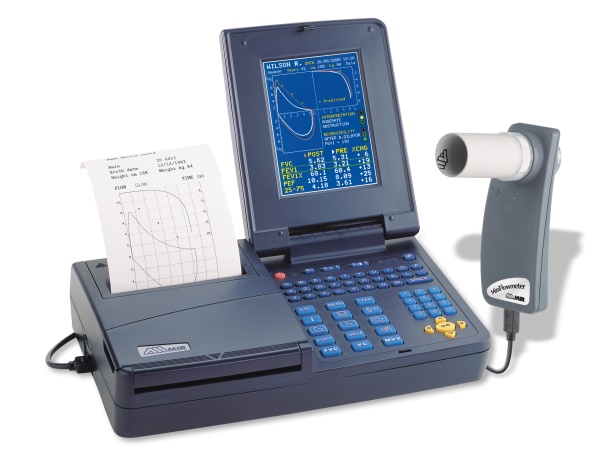 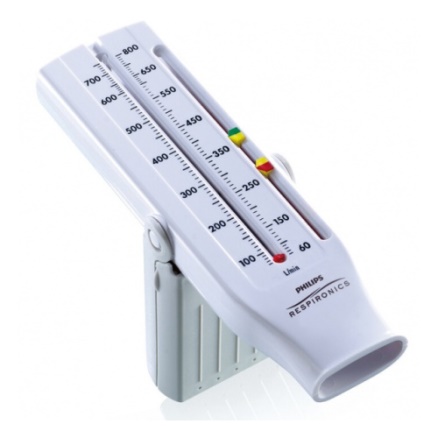 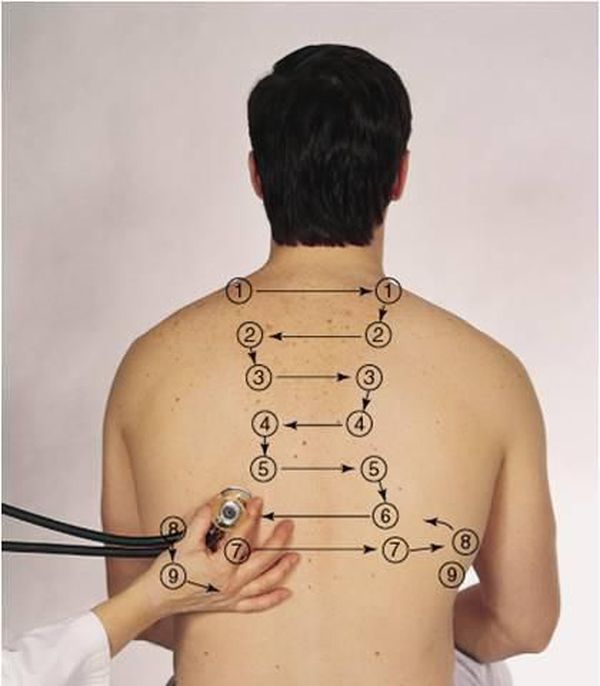 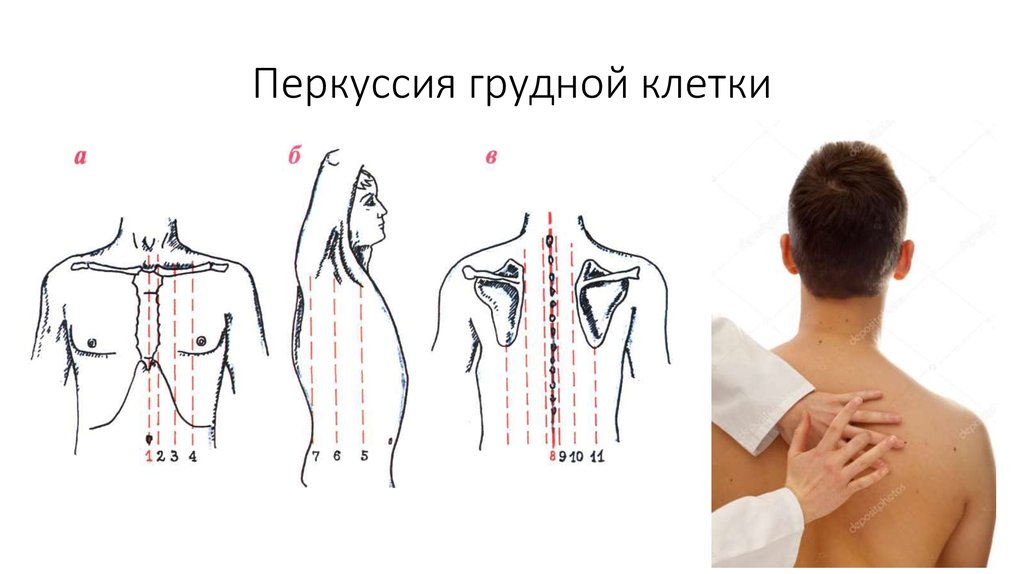 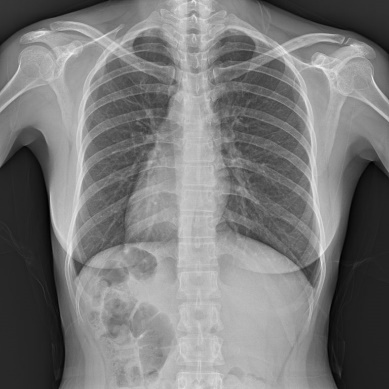 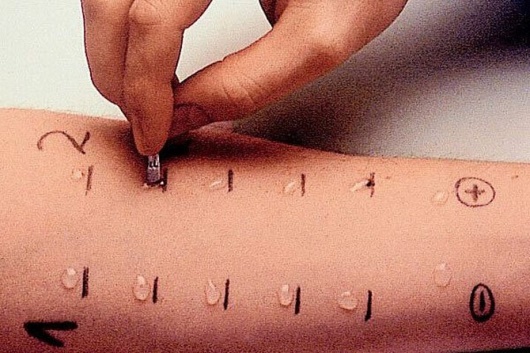 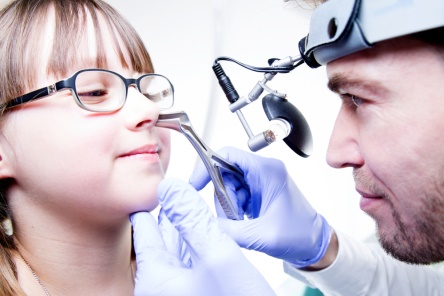 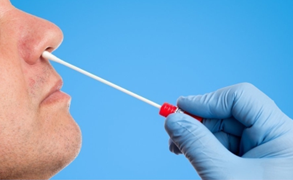 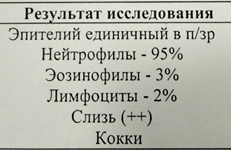 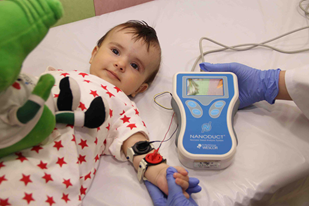 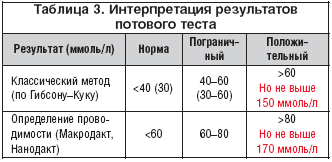 По течению:Характеристика:По степени тяжести:                           /Характеристика: